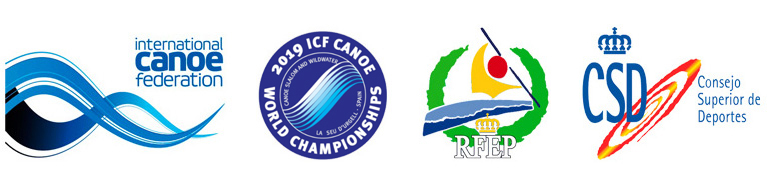 Nota de premsa 
29 de setembre del 2019Plata i bronze per a Espanya en caiac masculí en els Mundials de Canoe Eslàlom ICF a la Seu d'UrgellEls palistes de l'equip RFEP David Llorente i Joan Crespo van aconseguir el diumenge 29 de setembre la medalla de plata i bronze, respectivament, a la final individual de caiac masculí (MK1), a més d'assegurar la plaça olímpica per al país.Klara Olazabal 5a i Núria Vilarrubla 7a van arribar a la final individual de canoa femenina (WC1). L'únic país que va tenir representació per partida doble en aquesta final va ser Espanya que també va aconseguir la plaça olímpica en aquesta modalitat.El caiaquista txec Jiri Prskavec va aconseguir l'or en MK1, mentre que l'alemanya Andrea Herzog va aconseguir la primera posició en WC1.Descàrrega compactat vídeo TV amb baixades de la final individual WC1 i MK1 29 / setembre: https://mediapool.scoopa.comDescàrrega de fotos: https://we.tl/t-5yzWAStRXOEl Parc del Segre de la Seu d'Urgell va tancar el diumenge 29 de setembre els Mundials de Canoe Eslàlom i Descens 2019 amb uns excel·lents resultats. Van ser uns Campionats del Món amb molt d'ambient i una meteorologia benigna que va permetre gaudir d'un ambient pirinenc de tardor esplèndid. Espanya va sumar en la seva participació 6 medalles: 1 or, 4 plates i 1 bronze.Doble metall espanyol en el caiac masculíEl guanyador del MK1 va ser el txec Jiri Prskavec que va baixar el canal en un descens de tot o res arriscant fins al límit. I la jugada li va sortir bé amb un crono de 84.26. Després de conèixer la seva victòria va explicar que "en aquest diumenge de finals m'han sortit dues baixades perfectes, tant a semis com en les finals, sense un sol toc i amb la victòria en les dues rondes, però si alguna cosa em sap greu és haver guanyat als dos palistes locals davant del seu públic", va fer broma el campió.El segon millor, David Llorente, amb un gran suport de familiars i amics a les grades, va aconseguir fer la seva baixada amb una marca de 85.96, és a dir, 1.70 segons per darrere del vencedor. De fet, Llorente va ser el més ràpid de la final, però una penalització el va fer sumar dos segons al seu temps i es va escapar aquest or.El segovià de la RFEP va comentar que havia volgut "arriscar al final, perquè volia lluitar per aconseguir aquesta victòria i dedicar-a tota la gent que ha estat donant suport i fent de la jornada un dia inoblidable". Sobre la medalla de plata, Llorente va assegurar " estar assimilant "el que ha aconseguit en aquests Mundials al "començar amb un or en equips i acabar amb la plata en individual ". el resultat final no es va saber fins que Prskavec va creuar la meta, sent el millor en semifinals i repetint la gesta en la final."Em quedo amb l'emoció del moment, ha estat increïble baixar dels primers i ser el líder fins a la baixada de l'últim rival", alhora que ha fet broma afegint que "aquesta plata ja no me la treu ningú". Compartir el podi amb Joan Crespo, per a David Llorente, és "un orgull" perquè "fa 6 anys mirava a Samuel Hernanz i Joan Crespo amb els ulls oberts, pràcticament acabava de començar, i els admiro molt, com a Maialen Chourraut i a Ander Elosegi".Joan Crespo, palista basc de la RFEP però resident a la Seu d'Urgell, va comentar que s'havia "trobat molt bé des del primer dia i malgrat els errors que he comès el temps ha estat molt bo, tant que m'ha valgut el bronze. el 'pique' sa amb David per la plaça olímpica ens ha portat a tots dos a donar el millor i aquí estem al podi. Ell ha fet una gran baixada amb una plata merescudíssima. Personalment em quedo amb el meu millor resultat en uns mundials i a més a casa, amb un ambient espectacular".Sobre la participació olímpica que han aconseguit per a Espanya i que encara no té amo, Llorente considera que "he treballat moltíssim i crec que me la mereixo, però caldrà veure si finalment ho aconsegueixo".Olazabal i Vilarrubla, entre les 10 millorsEspanya va ser l'únic país amb dues participacions femenines a la final individual de canoa, reflex del dur treball de les palistes de la RFEP. Núria Vilarrubla i Klara Olazabal es van plantar a la final per a una lluita entre les deu millors del campionat, després d'aconseguir el passat dimecres 26 la plata en la competició per equips de la mateixa modalitat.Superada l'última selecció, que va comptar amb 30 canoes lluitant pel pas a la final, va arribar la final de WC1 per posar a les 10 millors palistes d'aquests Mundials cara a cara. Espanya, gràcies a Olazabal i Vilarrubla, va ser l'únic país que va comptar amb més d'una participant a la gran final. La palista del Santiagotarrak es va classificar en 9ª posició completant el circuit en 108.56. La urgellenc Vilarrubla, amb un públic absolutament entregat, va ser la millor de la màniga classificatòria gràcies a una marca de 104.38 segons, la qual cosa li va permetre sortir en última posició en la finalíssima.Un cop a la final, Klara Olazabal va aconseguir una meritòria 5a posició gràcies al seu temps de 107.23 segons. "Estic molt contenta per el meu paper. La pressió era molt alta i molta gent m'ha empès ha empès per fer una bona semifinal. Contenta amb la meva actitud i la meva navegació a casa ", va reflexionar Olazabal.La seva companya a l'equip RFEP, Núria Vilarrubla, va començar segura i millorant el temps de la ronda prèvia, però va acabar lluny del podi per "una errada en el pont que va significar bolcar i això implica perdre molt temps". Tot i això, la catalana va seguir lluitant per fer-ho el millor possible i va resultar la 7a millor malgrat tot, amb una marca de 108.70 segons.La guanyadora femenina, l'alemanya Andrea Herzog, marcant un temps de 100.52 després d'una baixada neta en la qual no va cometre cap error. Ja amb l'or penjat explicava que a les semifinals, on sí va tocar dues portes amb una penalització de 4 segons, s'havia anat a la 4a plaça per la qual cosa tenia clar que per estar al podi no podia fallar de nou a la final.La plata mundialista va ser per a la llorejada australiana Jessica Fox pel fet que un toc en una porta i la consegüent penalització de dos segons la va portar a marcar 101.46. L'austríaca Nadine Weratschnig, amb 106.45 i dues penalitzacions ha aconseguit el bronze.Gràcies a les seves actuacions en aquests Mundials, Espanya aconsegueix una plaça per estar en els pròxims Jocs Olímpics de Tòquio 2020 en WC2. Les dues finalistes estan preseleccionades i una d'elles tindrà el màxim honor de competir al país nipó. Aquesta serà la primera vegada que la canoa femenina serà esport olímpic, per la qual cosa serà una cita amb la història per una de les dues. "Ha estat un any intens i estic contenta per la plaça espanyola en els pròxims Jocs i per la meva preselecció olímpica, per descomptat", ha declarat una prudent Olazabal. Per la seva banda, Vilarrubla creu que serà "un camí llarg" però es veu "capacitada per intentar obtenir aquesta participació a Tòquio". Hauran de seguir lliurant-se a fons perquè la RFEP li assigni el somni olímpic a una d'elles.Per primera vegada en la història del canoe eslàlom espanyol s'han aconseguit les quatre places olímpiques per país en les modalitats de WK1, WC1, MK1 i MC1.Horaris complets:https://www.canoeicf.com/canoe-slalom-world-championships/la-seu-durgell-2019/scheduleLlistes de sortida i resultats complets:https://www.canoeicf.com/canoe-slalom-world-championships/la-seu-d-urgell-2019/resultsInformació generalLa Seu d'Urgell (Alt Urgell - Lleida), capital dels Pirineus, està situada a 10 quilòmetres d'Andorra i a 180 quilòmetres de Barcelona. Té 12.500 habitants i es troba a una altitud de 700 m sobre el nivell del mar. La ciutat és un important centre de serveis i geogràficament està en la confluència dels rius Segre i Valira, fet que la converteix en un centre reconegut a nivell mundial per practicar esports d'aigües braves. De fet, va ser el lloc triat en els Jocs de Barcelona 92 per acollir els esports que aquesta tardor arriben en forma de mundials.Informació i calendari de les competicions ICF en el Parc del Segre:Campionats del Món Canoe Slalom 
Campionats del Món de DescensMés informació:Hotels, restaurants, reserves:
Tel. +34 973 351 511
reserves@turismeseu.com
http://www.turismeseu.comContacte esdeveniment2019 Canoa Slalom ICF Copa del Mundo
La Seu d'Urgell – España
canoeslalomseu@parcolimpic.cat
http://canoeslalomseu.parcolimpic.cat
http://www.rfep.es
#canoelaseuParc Olímpic del Segre
Parc del Segre
25700 La Seud'Urgell
Tel: +34 973 36 00 92
Fax: +34 973 36 01 92
parcolimpic@parcolimpic.cat
http://www.parcolimpic.catAcreditacions para premsa: https://bit.ly/2lVqmrF
Contacte: media@canoeicf.comServei de premsa
Josep Pujol M. 679 771 001 | media@xcommunication.es
Toti Rosselló M. 670 763 555 | toti@xcommunication.es